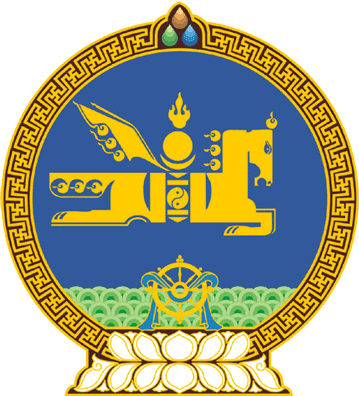 МОНГОЛ УЛСЫН ИХ ХУРЛЫНТОГТООЛ2022 оны 07 сарын 06 өдөр     		            Дугаар 48                     Төрийн ордон, Улаанбаатар хотТүр хороо байгуулах тухай	Монгол Улсын Их Хурлын тухай хуулийн 5 дугаар зүйлийн 5.1 дэх хэсэг, 29 дүгээр зүйлийн 29.1 дэх хэсгийг үндэслэн Монгол Улсын Их Хурлаас ТОГТООХ нь:	1.Хүнсний хангамжийг нэмэгдүүлэх, чанар, аюулгүй байдлыг хангах, хөдөө аж ахуйн үйлдвэрлэлийг дэмжих асуудлаарх холбогдох хууль тогтоомжийн хэрэгжилтийг судалж, санал боловсруулах, дүнг нэгдсэн хуралдаанд танилцуулах үүрэг бүхий түр хороог дараах бүрэлдэхүүнтэйгээр байгуулсугай:	Түр хорооны гишүүд:	1/Т.Аубакир 				Улсын Их Хурлын гишүүн	2/Ж.Батжаргал 			Улсын Их Хурлын гишүүн	3/Б.Бат-Эрдэнэ 			Улсын Их Хурлын гишүүн	4/Ж.Бат-Эрдэнэ			Улсын Их Хурлын гишүүн	5/С.Бямбацогт			Улсын Их Хурлын гишүүн	6/С.Ганбаатар			Улсын Их Хурлын гишүүн	7/Г.Ганболд 				Улсын Их Хурлын гишүүн	8/Н.Ганибал 			Улсын Их Хурлын гишүүн	9/Л.Мөнхбаатар 			Улсын Их Хурлын гишүүн	10/Н.Наранбаатар 			Улсын Их Хурлын гишүүн	11/М.Оюунчимэг 			Улсын Их Хурлын гишүүн	12/Д.Өнөрболор			Улсын Их Хурлын гишүүн 	13/Ц.Сандаг-Очир 			Улсын Их Хурлын гишүүн	14/Ц.Туваан 				Улсын Их Хурлын гишүүн	15/Г.Тэмүүлэн 			Улсын Их Хурлын гишүүн	16/Ч.Ундрам 			Улсын Их Хурлын гишүүн	17/С.Чинзориг 			Улсын Их Хурлын гишүүн	18/Т.Энхтүвшин			Улсын Их Хурлын гишүүн	2.Энэ тогтоолыг 2022 оны 10 дугаар сарын 05-ны өдрөөс эхлэн дагаж мөрдсүгэй.		МОНГОЛ УЛСЫН 		ИХ ХУРЛЫН ДАРГА 				Г.ЗАНДАНШАТАР